	CURRICULUM VITAE  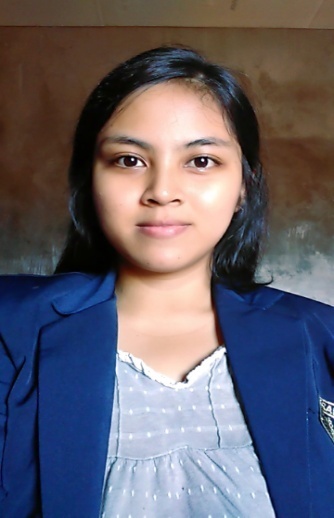 SCHOOL				PLACE				        YEARUniversity			Faculty of Culture Studies,			2012 - OngoingEnglish Literature,	Universitas Brawijaya Malang, East JavaSenior High School		SMA Kemala Bhayangkari 3 		2009 - 2012Porong - Sidoarjo, East JavaJunior High School		SMP Kemala Bhayangkari 7			2006 - 2009Porong - Sidoarjo, East JavaElementary School 		SDN Gedang 2 Porong -Sidoarjo, 		2006 - 2000East Java	2009 		Member of Purwacaraka musical2011		Organizing committee of PEF (Public English Facility) The Outdoor WritingKey competences : Computer skills, English skills.Personal interests : Culture, Art (Music), Language, Education , Global Network, Harmony in    DiversityPersonalities : Easy going, Open-minded, Art, Education. Formal Education BackgroundLeadership & Event-Organizing Experiences
Miscellaneous